ПАМЯТКА«Оформляем трудовые отношения»Что такое трудовой договор и зачем он нужен					‒ это главный документ, на основании которого строятся отношения между работником и работодателем. Как указано в статье 56 ТК РФ, в рамках трудового договора работодатель принимает на себя обязанности предоставить сотруднику работу, обеспечить безопасные условия труда, а также своевременно и в полном размере выплачивать заработную плату. Работник, в свою очередь, должен лично выполнять трудовую функцию под управлением и контролем работодателя, а также соблюдать правила внутреннего трудового распорядка.	Важно понимать, как оформляется этот документ, чтобы проследить за соблюдением своих интересов.Виды трудового договорав зависимости от срока (статья 58 ТК РФ):Документы для оформления трудового договораПеред заключением трудового договора работник должен предъявить следующий комплект документов (часть 1 статьи 65 ТК РФ): 	Так, работодатель не имеет права настаивать на представлении рекомендации с предыдущего места работы, справки о семейном положении или беременности женщины, а тем более отказывать женщине в приеме на работу в связи с ее отказом представить документы, не указанные в статье    65 ТК РФ.К дополнительным документам, которые работодатель вправе требовать при поступлении на работу, относят, например:Содержание трудового договора (статья 57 ТК РФ)	Содержание трудового договора определяется взаимным согласием его сторон с учетом требований ТК РФ. Содержание трудового договора составляет совокупность его условий, определяющих права и обязанности работника и работодателя, а также сведения и реквизиты, предусмотренные действующим законодательством.Согласно статье 57 ТК РФ трудовой договор структурно можно подразделить на несколько составных частей:Сведения о работнике			‒ физическое лицо, вступившее в трудовые отношения с работодателем. Если иное не предусмотрено федеральным законом, вступать в трудовые отношения в качестве работников имеют право лица, достигшие возраста 16 лет, а в случаях и порядке, которые установлены ТК РФ, ‒ также лица, не достигшие указанного возраста (статья 20 ТК РФ).К сведениям о работнике относят:Сведения о работодателе				‒ физическое лицо либо юридическое лицо (организация), вступившее в трудовые отношения с работником (статья 20   ТК РФ).Сведения о работодателе дифференцируются в зависимости оттого, кто выступает в качестве работодателя: физическое лицо; юридическое лицо; индивидуальный предприниматель и т.д.К сведениям о работодателе относят:Реквизиты трудового договораЗаконодательство не содержит в себе понятие реквизитов трудового договора, более того некоторые реквизиты трудового договора (печать) можно отнести к обычаям трудового права. Наряду с этим на практике реквизитам трудового договора придают большое значение. К реквизитам трудового договора относятся:Условия трудового договораОбязательные условия трудового договора предусмотрены частью 2 статьи 57 ТК РФ.К обязательным условиям трудового договора относятся:В трудовом договоре могут предусматриваться дополнительные условия, не ухудшающие положение работника по сравнению с установленными коллективным договором, соглашениями, локальными нормативными актами, в частности:Прием на работу по трудовому договоруПрием на работу происходит в следующем порядке:К этим документам относятся:Ошибки при заключении трудового договора	Несмотря на подробное регулирование процесса оформления трудового договора действующим законодательством, работодатели продолжают допускать ошибки при заключении трудового договора.	Пожалуй, это самая распространенная ошибка, которую допускают работодатели. Желая сэкономить на налоговых расходах, принимают сотрудника по гражданско-правовому договору (договор подряда, оказания услуг). Такой договор позволяет уклониться от различных обязанностей, которые предполагает трудовой договор: оплата больничных, времени простоя, предоставление оплачиваемого отпуска, выплата компенсаций при увольнении, регулярная выплата зарплаты и др.	В гражданско-правовых отношениях оплата работы производится не на основании постоянного выполнения трудовой функции, а на основании акта выполненных работ или оказанных услуг. Сроки оплаты не привязаны к дням выплаты заработной платы работодателем. Поэтому если в гражданско-правовом договоре указано, что оплата работнику производится на постоянной основе и в установленные работодателем дни выплаты заработной платы, суд может признать такой договор трудовым.		Необоснованным отказом в заключении трудового договора является отказ по обстоятельствам, которые не связаны с деловыми качествами кандидата (статья 64 ТК РФ).	Законодательство запрещает отказывать в заключении трудового договора:	Иногда работодатели прописывают в договоре удержания из зарплаты работника за опоздания, невыполнение плана, несоблюдение трудовой дисциплины или правил внутреннего распорядка. Такие условия недопустимы. Санкции для работников в соответствии с ТК РФ могут быть только дисциплинарного характера – замечание, выговор, увольнение.	Удержание из зарплаты работника в пользу работодателя можно производить только в случаях, предусмотренных статьей 137 ТК РФ. В частности, суммы подотчетных денег, неизрасходованных и не возвращенных командировочных, переплаты заработка из-за счетной ошибки, неотработанного аванса, нанесения материального ущерба работодателю и то не более чем 20 % от зарплаты.	В случаях, предусмотренных законодательством, до заключения трудового договора работодателем должны быть получены достоверные сведения о состоянии здоровья гражданина, поступающего на работу. С этой целью гражданин проходит предварительный медицинский осмотр (медицинское обследование (освидетельствование)).	Первая ошибка ‒ игнорирование обязательности прохождения предварительного медицинского осмотра кандидатом на работу. Вторая ошибка ‒ игнорирование результатов осмотра (обследования, освидетельствования), указывающих на невозможность заключения с гражданином трудового договора по состоянию здоровья в силу характера поручаемой работы. 	Заметим: отрицательный результат медицинского осмотра (обследования, освидетельствования) в подавляющем большинстве случаев все-таки сохраняет для работодателя и работника возможность заключения трудового договора, предусматривающего выполнение работы, не противопоказанной работнику по состоянию здоровья.	Действующим законодательством определены категории работников, в отношении которых запрещено вводить испытательный срок при приеме на работу (статья 70 ТК РФ).	Испытательный срок по общему правилу не может превышать трех месяцев. Если же трудовой договор заключен на срок от двух до шести месяцев, то испытание не может продолжаться более двух недель.	Если же трудовой договор заключается с руководителем (заместителем руководителя) организации, главным бухгалтером (заместителем главбуха), руководителем филиала либо представительства, то срок испытания может устанавливаться до шести месяцев, если, опять же, иное не установлено федеральным законом.	Однако если во время прохождения испытательного срока работник оказался на больничном, то в соответствии со статьей 70 ТК РФ в срок испытания не засчитываются период временной нетрудоспособности работника и другие периоды, когда он фактически отсутствовал на работе. 	В таком случае работодатель имеет полное право издать приказ о продлении срока испытания, указав в нем причину.	Обычно с данной частью трудового договора не возникает проблем, но все же можно встретить соглашения, в которых не указано место их заключения, вместо паспортных данных работника указан адрес его прописки, отсутствует ИНН организации или не прописано, на основании какого документа представитель работодателя имеет право заключать с работником трудовой договор.	Если в уже заключенный / подписанный трудовой договор нужно внести недостающие сведения о работнике или работодателе (обычно в преамбулу или в оформляющую часть), то: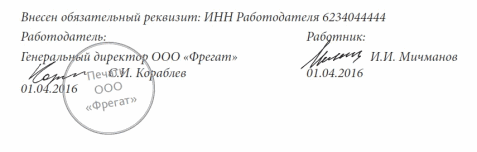 	Недостающие условия определяются приложением к трудовому договору либо отдельным соглашением сторон, заключаемым в письменной форме, которые являются неотъемлемой частью трудового договора (статья 57 ТК РФ).	Рекомендуется все же заключать соответствующее дополнительное соглашение к трудовому договору. Оно оформляется в 2 экземплярах,          по одному для каждой из сторон, подписывается сторонами и удостоверяется печатью работодателя.	Также обращаем внимание, что в трудовом договоре должна быть отметка о получении работником своего экземпляра (статья 67 ТК РФ), это также относится и ко всем дополнительным соглашениям, заключаемым с работником. Отсутствие подписи работника, подтверждающей получение своего экземпляра, является одной из самых распространенных ошибок.Важно! Это важнейший документ, который регулирует ваши отношения с работодателем. Только в рамках трудового договора эти отношения будут регулироваться трудовым законодательством. Именно на договор вы будете ссылаться в случае разногласий и с ним отправитесь в суд, если что-то пойдёт не так.В соответствии со статьей 5.27 КоАП РФ ‒ уклонение от оформления трудового договора или оформление этого документа с ошибками грозит работодателю серьезными штрафами.Важно! Запрещается требовать от лица, поступающего на работу, иные документы, помимо предусмотренных законодательством.Важно! Не путать место работы с рабочим местом. Место работы ‒ это обязательное условие для включения в трудовой договор, в то время как рабочее место ‒ дополнительное условие (может быть, а может и не быть в трудовом договоре).Важно! Дата начала работы может отличаться от даты заключения трудового договора. При фактическом допуске работника к работе трудовой договор считается заключенным, но в этом случае работодатель должен оформить его в письменном виде не позднее чем в течение 3 дней с момента фактического допуска сотрудника к работе.Важно! Если при заключении трудового договора в него не были включены какие-либо обязательные сведения или условия, то это не является основанием для признания трудового договора незаключенным или его расторжения. Трудовой договор должен быть дополнен.Важно! Есть категории лиц, в отношении которых запрещено вводить испытательный срок при приеме на работу (статья 70 ТК РФ), в том числе: беременные женщины и женщины, имеющие детей в возрасте до полутора лет; лица, не достигшие возраста 18 лет; лица, получившие среднее профессиональное образование или высшее образование и впервые поступающие на работу по специальности в течение 1 года со дня получения образования соответствующего уровня; лица, приглашенные на работу в порядке перевода от другого работодателя по согласованию между работодателями; лица, заключающие трудовой договор на срок до двух месяцев и др.Важно! Трудовой договор, не оформленный в письменной форме, считается заключенным, если работник приступил к работе с ведома или по поручению работодателя или его уполномоченного на это представителя ‒ фактическое допущение к работе.Важно! Ошибочным считается и отказ в заключении срочного трудового договора гражданину, которому в соответствии с медицинским заключением разрешена работа временного характера (часть 2 статьи 59 ТК РФ). Важно! В данной ситуации, если работник будет уволен в связи с непрохождением испытания и впоследствии обратится в суд с соответствующим исковым заявлением, действия работодателя будут признаны незаконными, работника восстановят на работе.Важно! Испытательный срок продлевать нельзя. По истечении испытательного срока работодатель может либо уволить работника, либо принять решение об успешном прохождении испытания.Важно! В трудовой книжке ни установление работнику испытательного срока, ни его окончание не фиксируются.